Liebe Schülerinnen und Schüler!Dies ist das Hilfeheft zur Station . Ihr könnt es nutzen, wenn ihr bei einer Aufgabe Schwierigkeiten habt.Falls es mehrere Hinweise zu einer Aufgabe gibt, dann könnt ihr dies am Pfeil  erkennen. Benutzt bitte immer nur so viele Hilfestellungen, wie ihr benötigt, um selbst weiterzukommen.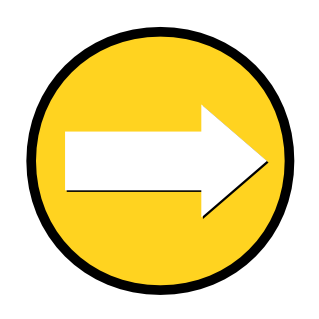 Viel Erfolg!Das Mathematik-Labor-TeamInhaltsverzeichnisHilfe zu 	SeiteAufgabenteil 1.2	3Aufgabenteil 1.3……………………………………7Aufgabenteil 1.4	9Aufgabenteil 1.5 – 1.9	11Aufgabenteil 2.2	15Aufgabenteil 2.3	17Aufgabenteil 2.4	19Aufgabenteil 2.5…………………………………..21Aufgabenteil 3.3	23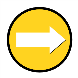 Zu 1.3Wie viele Messungen liegen zwischen Messung 1 und Messung 2? Was bedeutet dies für den Graphen?Zu 2.2Beschriftet zuerst die Achsenabschnitte. Überlegt dazu eine sinnvolle Einteilung anhand eurer gemessenen Werte.Überlegt anschließend, wie ihr Punkte aus der Tabelle aus 2.1 in das Koordinatensystem eintragen könnt.Zu 2.3Wie viele Messungen liegen zwischen Minute 1 und Minute 2?Was bedeutet dies für den Graphen?Zu 2.4Sucht euch zwei nebeneinanderliegende Punkte von eurem Graphen. Findet heraus, wie groß der Temperaturunterschied an den gemessenen Punkten ist.Sucht euch nun zwei andere nebeneinanderliegende Punkte von eurem Graphen und geht genauso vor.Existieren Unterschiede?Zu 2.5Hier könnt ihr genauso verfahren, wie in Aufgabe 2.4. Der einzige Unterschied ist, dass die Punkte schon in der Tabelle stehen. Nebeneinanderliegende Punkte sind in der Tabelle untereinander angeordnet.Zu 3.3Schaut euch die eingezeichneten Pfeile genau an und überlegt, wo sich die Restaurantbesucher hinsetzen sollen.Betrachtet die Zuordnung der dritten Person von oben. Ist durch die gestrichelten Pfeile eindeutig festgelegt, wo die Person sich hinsetzen soll?Mathematik-Labor „Mathe ist mehr“
RPTU Kaiserslautern-LandauInstitut für MathematikDidaktik der Mathematik (Sekundarstufen)Fortstraße 776829 Landau
https://mathe-labor.deZusammengestellt von:Betreut von:Variante Veröffentlicht am:Station„“Teil Hilfeheft